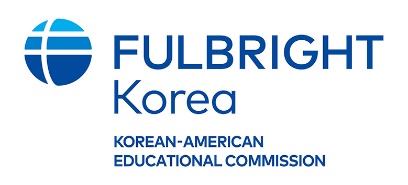 American Studies Program for English TeachersAmerican Studies Program for English TeachersAmerican Studies Program for English TeachersAmerican Studies Program for English TeachersProgram YearPY 2021NameList below any publications, scholarships, grants or other awards you have received, including those for attendance at workshops or seminars, and list professional memberships you currently hold.List below any publications, scholarships, grants or other awards you have received, including those for attendance at workshops or seminars, and list professional memberships you currently hold.List below any publications, scholarships, grants or other awards you have received, including those for attendance at workshops or seminars, and list professional memberships you currently hold.List below any publications, scholarships, grants or other awards you have received, including those for attendance at workshops or seminars, and list professional memberships you currently hold.List below any publications, scholarships, grants or other awards you have received, including those for attendance at workshops or seminars, and list professional memberships you currently hold.